ESTADO DE SANTA CATARINA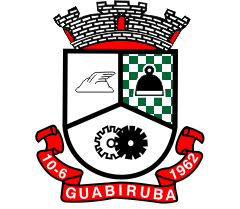 PREFEITURA MUNICIPAL DE GUABIRUBADEPARTAMENTO DE RECURSOS HUMANOSCNPJ: 83.102.368/0001-98Rua Brusque, 344 – Centro – CEP 88360-000 – GUABIRUBA – Santa Catarina Fone/Fax: (047) 3354-0141 – 3308-3100.  E-mail: rh@guabiruba.sc.gov.br ––Home Page: www.guabiruba.sc.gov.br______________________________________________________________________EDITAL DE CONVOCAÇÃO 016/2019A PREFEITURA MUNICIPAL DE GUABIRUBA, Estado de Santa Catarina, no uso de suas atribuições e em conformidade com o item 9.1 do Edital nº 001/2017, vem através deste CONVOCAR o (a) classificado (a) no Processo Seletivo nº 001/2017, para comparecer ao Departamento de Recursos Humanos e assinar termo de aceite da função até o dia 05/04/2019. Segue abaixo quadro com o (a) convocado (a), bem como a referida vaga e classificação no certame.A fim de comprovar a obtenção da habilitação exigida para a função, é necessário que o candidato apresente, no momento do comparecimento no Departamento de Recursos Humanos, o certificado do curso de formação inicial de Agentes Comunitários de Saúde, conforme previa no Edital de Processo Seletivo para a referida função.Guabiruba/SC, 03 de abril de 2019.CLASSIFICAÇÃOFUNÇÃONOME3AGENTE COMUNITÁRIO DE SAÚDEMARIA ROSELI SCALVIM